Corporate Sustainability ReportDelta Stone Products – reporting on the 2019 calendar year Energy ConsumptionIt is the goal of Delta Stone Products to have at least a 5% reduction in energy consumption per ton of stone produced over the 2018-2019 period, and a reduction for years following. Delta Stone Products’ operations are fueled by four energy sources: Electricity, Diesel, propane and gasoline.  Gasoline use is very minimal in comparison to diesel and propane, so gasoline consumption will not be discussed in this plan.In view of the last five years, Delta Stone Products’ energy consumption per ton of stone produced peaked in 2016 and has declined since then. (energy consumption is measured in Million British Thermal Units, MMBTU’s, in the chart on the right). Breaking down energy use by category, as seen in the chart below, we see that electricity and natural gas consumption account for the large majority of the energy inventory.  This same allocation of energy sources has been consistent over the past two years that an energy inventory has been kept. Air EmissionsDelta Stone Products produces direct emissions in three categories: diesel exhaust, gasoline exhaust, and propane exhaust.  Indirect emissions include those produced by electricity generation, upstream emissions from raw material quarrying and transportation, machinery and tool manufacturing and transportation, as well as employee commute to the workplace.2019 Total Air Emissions 622 Tons CO2eExcess Process MaterialIt is the goal of Delta Stone Products to have a reduction in excess process materials generated and a reduction in solid waste generation per ton of stone produced over the 2018-2019 period, and a reduction for years following. Sludge from processing operations consists of purely silt, or sand, and will be sold to construction companies to be used as bedding sand or to Mountain Valley Stone to be used as reclamation material in the quarry. Each time a load of this material is sold, it will be tracked by DSP’s office manager so that an annual quantity can be measured.2019 Estimated Sludge Generation2112 TonsSolid WasteIn 2019, Delta Stone Product’s total solid waste generation increased to 64.05 tons from 47.39 tons in 2018, which did not meet our reduction goal. This is most likely due to increased solid waste required for contracted jobs in which the purchaser specified large amounts of packaging materials. The most substantial portion of Delta Stone Products’ solid waste inventory is packaging from imported materials, including shrink wrap, metal banding, wire mesh and other palletizing materials.  These sources of waste can best be mitigated by buying in bulk quantities. Other forms of solid waste, including office waste, are generated, but are minimal in quantity when compared to steel and packaging materials waste. 2019 Solid Waste Generation64.05 Tons2019 Recycled Solid Waste12.42 TonsIn 2013, Delta Stone Products invested heavily in a technology upgrade, providing most employees with a mobile device of some sort so that paper was practically eliminated. This has reduced paper waste in the office drastically.The largest quantity of replacements and most expensive good used in processing is the saw blades. Saw blades are made of solid steel with a diamond-composite tip. Because the diamond composite absorbs all the wear on these blades, there is an opportunity to re-tip the blades and save the expense and waste of the steel body.  When blades are worn out, they are returned to the manufacturer to be restored and then used again. This practice will continue in Delta Stone’s operations, and other opportunities for restoration or recycling will be sought out continually.ChemicalsThe safety and health of employees is of top priority at Delta Stone Products. In order to create a more environmentally friendly workplace and decrease the hazards posed to employees, the following chemicals were eliminated from operations in 2017. Processes have been adjusted or alternative chemicals have been identified as replacements. Lifetime Waterproof SealingCarcinogenicTouchstone Express II (Parts A & B)	Developmental Toxicity	Endocrine Disruptor	Toxic to reproduction	Reproductive Toxicity – FemaleHistoric Restoration Mortar	Carcinogenic to humans if inhaled	Persistent bio-accumulative toxin	Carcinogenic	Developmental Toxicity	Reproductive Toxicity	Known to impair fertilityJasco Premium Paint and Epoxy Remover	Carcinogenic to humans	OSHA – cancer causing substanceDenatured Alcohol	Carcinogenic to humans	Developmental ToxicityRust-Oleum High Performance Enamel Aerosol (spray paint)	Reproductive Toxicity – female	Carcinogenic to man	Mutagenic to man	OSHA – cancer causing substance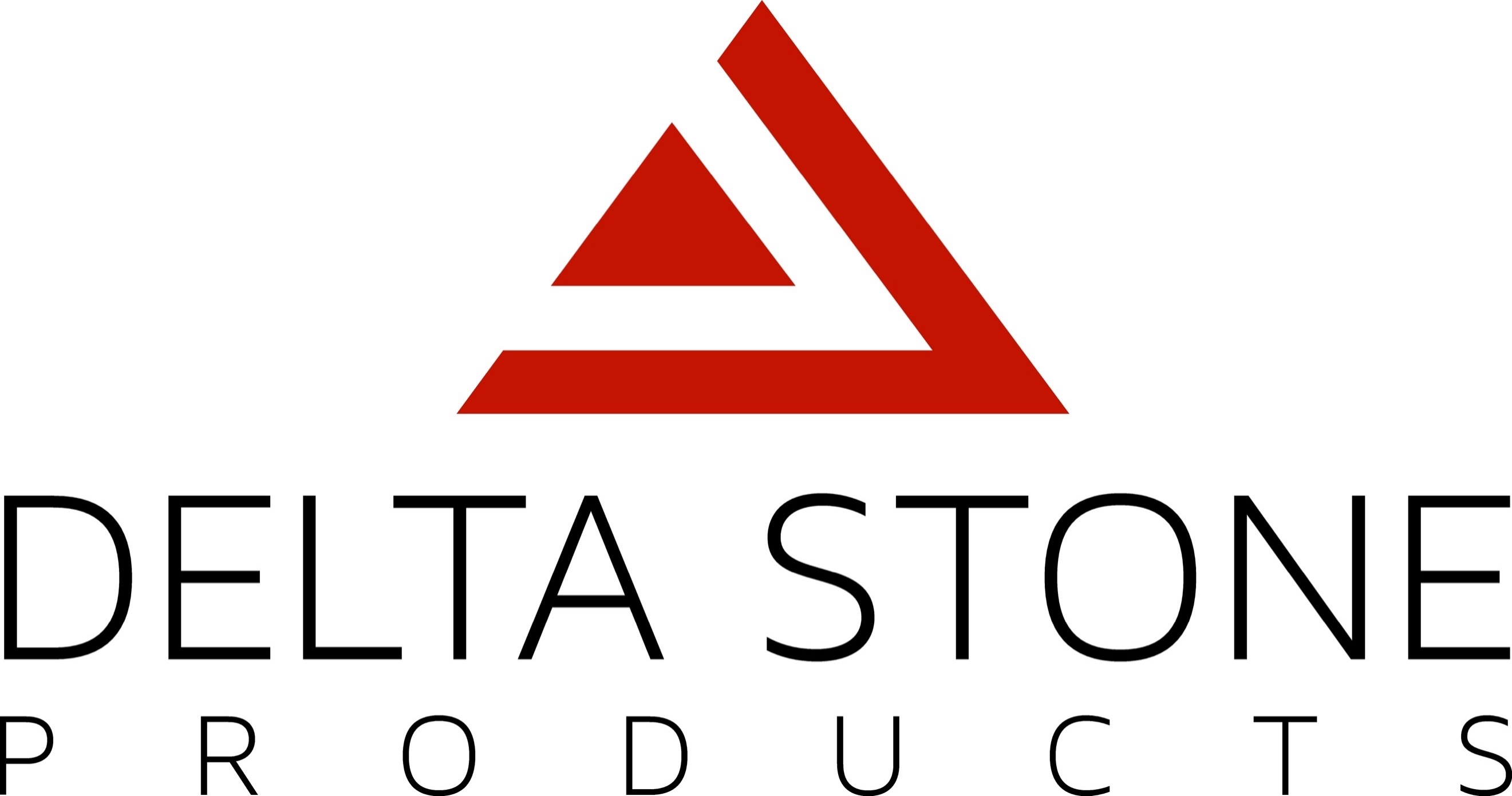 